Revisão Internet, Windows Mail e Outlook.1 – O que é Internet?  R: É uma rede mundial de comunicação e informação2 – O que você pode fazer por meio da Internet?R: Pesquisas, Compras, Comunicação entre as pessoas, trabalhar, estudar etc.3 – De que Hardware e Software você precisa para acessar a Internet?R: Hardware= Computador, Mondem, Roteador     Software = Windows e Navegador da Internet Exemplo: Internet Explorer, Google Chrome,    Mozila Firefox, Opera Mini  etc.4 – O que é Provedor de Acesso? E quais são?R: Provedor de acesso e o serviço que faz a comunicação a internet da empresa vivoTipos de Provedor: Uol(pago), Bol(pago), lg(pago), globo(graça), r7(graça) e linkbr(graça).5 – Qual é o passo para configurar uma conexão de Internet?R: Painel de controle - configurar uma nova conexão - Conectar-se a internet- Como deseja se conectar-PPPOE ou Internet Discada - Colocar o Usuário e a senha do provedor de acesso.6 – O que Browser? E quais existem no mercado?R: Software que faz o acesso direto a internet. Os tipos de browser da Internet Explorer, Google Chrome, Mozila Firefox, Opera Mini etc.7 – O que é um gerenciador de e-mail? E para que serve?R: Para gerenciar e Organizar os meus e-mails, Reunião, Tarefas, Contatos, Agenda e Calendario.8 – O que é Download e Upload?R: Download: Serve para baixar dados da internet      Upload: enviar arquivos para internet.9 – O que é FTP?R: FTP significa File Transfer Protocol (Protocolo de Transferência de Arquivos), e é uma forma bastante rápida e versátil de transferir arquivos.10 – O que é Rede Social? Para que serve? Cite exemplos (mínimo 10 Redes Sociais)R: E grupo de pessoas conectadas via internet compartilhando informações entre siExemplos: facebook, twiter, linkdin, Orkut, google+ etc...11 – Qual a principal função do Outlook Express?R: Gerenciar e Organizar vários tipos de e-mail12 – Descreva os seguintes itens do setor e-mail:Serve para armazenar e organizar e-mails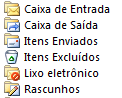 Serve para armazenar mensagens enviadas pelo usuárioPara encaminhar mensagens que foram enviadasE-mails excluídosE-MAIL suspeita de vírusMensagens salva para serem enviadas depois13 – Descreva os campos: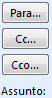 Para quem vou enviar o e-mailEnviar e-mail com copiaEnviar e-mail com copia ocultaAssunto do e-mail14 – Defina o setor	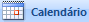  R: marcar compromissos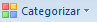 15 – Quais é a utilidade da opção R: Marcar com cores os e-mails para identificar de forma melhor 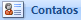 16 – Defina o setor 	 R: Cadastrar os contatos para serem armazenados e localizados de uma forma melhor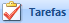 17 – Defina o setor 	 R: Organizar as tarefas do dia a dia de forma fácil e rápida18 – Qual a principal função do Windows Mail? R: Enviar e organizar os e-mails de forma simples19 – Qual a função dos protocolos POP e SMTP? R: POP servidor de entrada de e-mail      SMTP servidor de saída de e-mail21 – O Windows Mail suporta três tipos de servidor de correio eletrônico. Não é necessário conhecer os detalhes sobre estes tipos de servidor de correio eletrônico; apenas é necessário saber qual é o tipo utilizado pelo seu serviço de correio eletrônico para receber e enviar correio eletrônico. Assim sendo liste os tipos abaixo: R: POP, SMTP e IMAP22 – Defina abaixo – Internet, Intranet e Extranet:  R: Internet acessa a rede mundial       Intranet acessa a rede interna de uma empresa       Extranet acessa a rede interna e externa23 – O que e Roteador e Modem? :  R= Modem é um aparelho que liga a internet       Roteador é um aparelho que liga a internet a rede interna de algum lugar